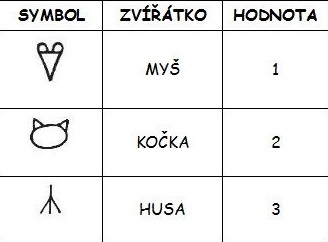 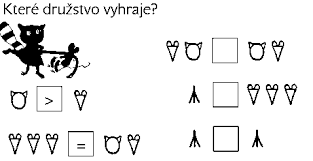 Vytvoř různé skupinky zvířátek, aby měly předepsanou sílu.10                                                              __10_______________________________10                                                              __10________________________ _______                                                             13                                                              __13_______________________________14                                                              __14_______________________________15                                                             __15_______________________________19                                           __                   20_______________________________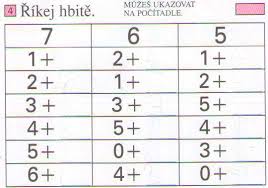 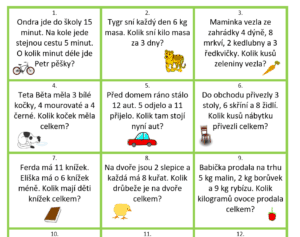 